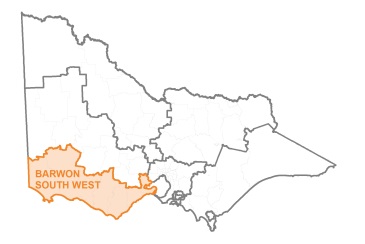 Barwon South West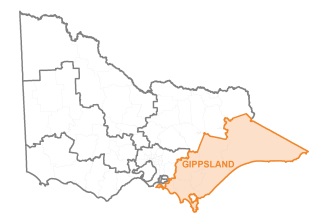 Gippsland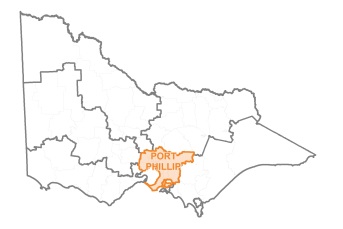 Port PhillipTotal funded projects: 17Total funding awarded: $932,000 RecipientProjectGrant amountMoyne Shire CouncilPort Fairy Surf Club Boat Ramp Reconfiguration$   45,000 Surf Coast Shire CouncilBells Beach replacement of Winki lookout pathways$ 128,000 Glenelg Shire CouncilPortland Coastal Stability Assessment$    20,000 Otway Coast CommitteeMarengo Beach Access & Beach Re Nourishment Mitigation$    27,000 Otway Coast CommitteeWye River Beach Access$    35,000 Bellarine Bayside Foreshore Committee of ManagementPublic safety and access: Jade Tiger Beach, Indented Head$    88,000 Bellarine Bayside Foreshore Committee of ManagementSt Leonards Coastal Trail Realignment$    24,000Warrnambool City CouncilMoyjil-Point Ritchie Access Upgrade$  121,000 Great Ocean Road Coast Committee IncorporatedSteps Beach Stairway Replacement Jan Juc$    60,000 TOTAL$548,000RecipientProjectGrant amountPhillip Island Nature ParksColonnades Boardwalk$    18,000 Seaspray Reserve Committee of Management IncCaravan Park Beach Access$    40,000 Sandy Point Foreshore Committee of Management IncSafety upgrade of Sandy Point Foreshore Main Beach Access$    15,000 Gippsland Ports Committee of Management Inc Lakes Entrance Risk Mitigation Works$    34,000 Bass Coast Shire CouncilFirst Surf Beach Foreshore Stair Access Replacement$    56,000 TOTAL$163,000RecipientProjectGrant amountMornington Peninsula ShireMornington/Mt Martha cliffside fence upgrade$    35,000 Hobsons Bay City CouncilAltona Foreshore Access Ramp Upgrade$  150,000 Merricks Beach Foreshore Reserve Committee of Management Inc.Merricks Beach Access Improvement$    36,000 TOTAL$221,000